附件2：  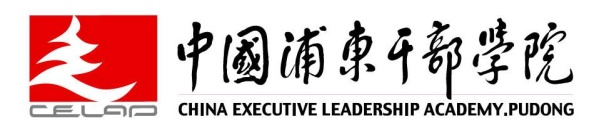 填写须知：1. 以上所填最高学历、学位、专业技术职务等须提供证书的电子版2. 论文著作须提供刊物封面、封底、目录、论著内容的电子版3. 科研项目须提供获奖等相关材料的电子版4. 其它本人认为需提供的有关材料的电子版本人承诺以上所填内容及提供的相关材料真实有效，如有不实，承担相应责任。                                                                    签名：        年   月   日姓 名姓 名性 别性 别出生年月民 族上传照片国 籍国 籍政治面貌政治面貌政治面貌籍 贯上传照片证件名称及号码证件名称及号码最高学历上传照片专业技术职务专业技术职务任职时间学 位上传照片行政职务行政职务工作单位上传照片掌握何种语言掌握何种语言熟练程度应聘岗位应聘岗位○专业技术岗位 ○管理岗位 ○其他○专业技术岗位 ○管理岗位 ○其他○专业技术岗位 ○管理岗位 ○其他研究领域或方向研究领域或方向应聘岗位应聘岗位◇正高级岗  ◇副高级岗  ◇一般岗位◇正高级岗  ◇副高级岗  ◇一般岗位◇正高级岗  ◇副高级岗  ◇一般岗位户籍所在地地址户籍所在地地址邮 编联系地址联系地址邮 编档案单位档案单位邮 编健康状况健康状况博士论文题目博士论文题目电 话电 话手 机手 机E-mail (从高中开始)学 习 经 历起止年月起止年月起止年月是否全日制是否全日制学校名称学校名称学校名称所学专业所学专业学 历学 位 (从高中开始)学 习 经 历 (从高中开始)学 习 经 历 (从高中开始)学 习 经 历 (从高中开始)学 习 经 历工  作  经  历起止年月起止年月起止年月工作单位工作单位工作单位工作单位工作单位工作单位工作岗位技术职务任职时间工  作  经  历工  作  经  历工  作  经  历工  作  经  历奖、惩情况奖、惩情况奖、惩情况奖、惩情况近三年承担完成的科研项目（省部级及以上）近三年承担完成的科研项目（省部级及以上）项目名称项目名称项目名称项目来源项目来源项目来源项目经费项目经费起止时间本人排序近三年承担完成的科研项目（省部级及以上）近三年承担完成的科研项目（省部级及以上）近三年承担完成的科研项目（省部级及以上）近三年承担完成的科研项目（省部级及以上）近三年承担完成的科研项目（省部级及以上）近三年承担完成的科研项目（省部级及以上）近三年承担完成的科研项目（省部级及以上）近三年承担完成的科研项目（省部级及以上）近三年承担完成的科研项目（省部级及以上）近三年承担完成的科研项目（省部级及以上）近三年承担完成的科研项目（省部级及以上）近三年承担完成的科研项目（省部级及以上）科研项目获奖情况：科研项目获奖情况：科研项目获奖情况：科研项目获奖情况：科研项目获奖情况：科研项目获奖情况：科研项目获奖情况：科研项目获奖情况：科研项目获奖情况：科研项目获奖情况：近 三 年 公 开 发 表 的学 术 论 著近 三 年 公 开 发 表 的学 术 论 著论、著名称论、著名称论、著名称出版刊物名称（是否C刊）出版刊物名称（是否C刊）出版刊物名称（是否C刊）发表时间发表时间书刊登记号及SCI、EI、SSCI、A&HCI  收录索引号第几作者近 三 年 公 开 发 表 的学 术 论 著近 三 年 公 开 发 表 的学 术 论 著近 三 年 公 开 发 表 的学 术 论 著近 三 年 公 开 发 表 的学 术 论 著近 三 年 公 开 发 表 的学 术 论 著近 三 年 公 开 发 表 的学 术 论 著近 三 年 公 开 发 表 的学 术 论 著近 三 年 公 开 发 表 的学 术 论 著近 三 年 公 开 发 表 的学 术 论 著近 三 年 公 开 发 表 的学 术 论 著学术机构任职学术机构任职学 术 机 构 名 称学 术 机 构 名 称学 术 机 构 名 称学 术 机 构 名 称学 术 机 构 名 称学 术 机 构 名 称任何职务任何职务任职起止时间任职起止时间学术机构任职学术机构任职学术机构任职学术机构任职父母情况父亲姓名父亲姓名户籍地户籍地工作单位父母情况母亲姓名母亲姓名户籍地户籍地工作单位配偶情况姓    名姓    名出生年月出生年月国    籍配偶情况学历学位学历学位职    称职    称工作单位配偶情况政治面貌政治面貌户籍地址户籍地址子女情况姓    名姓    名性    别出生年月出生年月国    籍学习或工作单位学习或工作单位学习或工作单位学习或工作单位学习或工作单位子女情况子女情况